Operačný program: 	 (2) Žiadateľ: 	   (3) Identifikátor (typ): 	  (4) Názov projektu: 	  (5) Kód výzvy: 	  (6) Celkové oprávnené výdavky                    (7)projektu:Požadovaná výška NFP: 	  (8) Kód žiadosti o NFP: 	  (9) 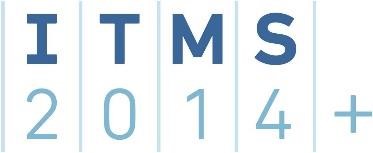 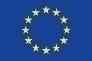 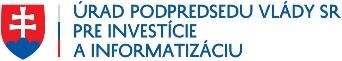 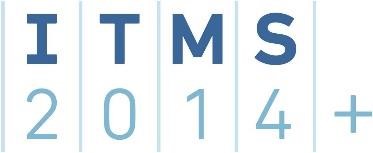 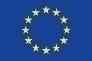 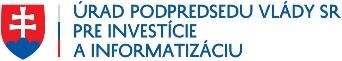 1. 	Identifikácia žiadateľa 	 Štatutárny orgán Meno a priezvisko štatutára: 	(20)    2. 	Identifikácia partnera Partner 1 Štatutárny orgán Meno a priezvisko štatutára: 	  (31)     3. Identifikácia organizačnej zložky zodpovednej za realizáciu projektu Organizačná zložka 1 4. 	Komunikácia vo veci žiadosti Operačný program / Prioritná os / Konkrétny cieľ (54/55/56) Kategorizácia za Konkrétne ciele Konkrétny cieľ: 	 (57) 6.B Miesto realizácie projektu mimo oprávneného územia OP (77)  7.2  Spôsob realizácie aktivít projektu (78) 7.3  Situácia po realizácii projektu a udržateľnosť projektu (79) 7.4  Administratívna a prevádzková kapacita žiadateľa (80) 8. 	Popis cieľovej skupiny Cieľová skupina 1. 	(81) 9. 	Harmonogram realizácie aktivít Celková dĺžka realizácie aktivít projektu (v mesiacoch): 	 (82) 9.1  Aktivity projektu realizované v oprávnenom území OP Hlavné aktivity projektu 9.2  Aktivity projektu realizované mimo oprávneného územia OP Hlavné aktivity projektu Typ aktivity: 	 (94) 10. Aktivity projektu a očakávané merateľné ukazovatele 10.1  Aktivity projektu a očakávané merateľné ukazovatele Subjekt: 	 (107) 	Identifikátor (typ): 	 (108) Konkrétny cieľ: 	 (109) Typ aktivity: 	 (110) Cieľová hodnota (112) 11. Rozpočet projektu 11.A  Rozpočet žiadateľa 11.B  Rozpočty partnerov 11.C.1  Požadovaná výška NFP žiadateľa Verejné obstarávanie 1 Názov VO: 	 (171) Opis predmetu VO: 	(172)    Poznámka: 	(179) 13. Identifikácia rizík 	a 	prostriedky 	na ich elimináciuRiziko 1 Názov rizika: 	 (184) Popis rizika: 	(185) Závažnosť: 	 (186) Opatrenia na elimináciu rizika: 	(187) 14. Zoznam povinných príloh žiadosti o NFP Názov PPP/ Názov prílohy/ Názov dokumentu 	Predloženie  (188) 	 (189) 	  15. Čestné vyhlásenie žiadateľa (190) Ja, dolupodpísaný žiadateľ (štatutárny orgán žiadateľa) čestne vyhlasujem, že: všetky informácie obsiahnuté v žiadosti o nenávratný finančný príspevok a všetkých jej prílohách sú úplné, pravdivé a správne, projekt je v súlade s princípmi rovnosti mužov a žien a nediskriminácie podľa článku 7 nariadenia o Európskeho parlamentu a Rady (EÚ) č. 1303/2013 zo 17. decembra 2013, ktorým sa stanovujú spoločné ustanovenia o Európskom fonde regionálneho rozvoja, Európskom sociálnom fonde, Kohéznom fonde, Európskom poľnohospodárskom fonde pre rozvoj vidieka a Európskom námornom a rybárskom fonde a ktorým sa stanovujú všeobecné ustanovenia o Európskom fonde regionálneho rozvoja, Európskom sociálnom fonde, Kohéznom fonde a Európskom námornom a rybárskom fonde, a ktorým sa zrušuje nariadenie Rady (ES) č. 1083/2006  (ďalej len ,,všeobecné nariadenie“) a v súlade s princípom udržateľného rozvoja podľa článku 8 všeobecného nariadenia, zabezpečím finančné prostriedky na spolufinancovanie projektu tak, aby nebola ohrozená jeho implementácia, na oprávnené výdavky uvedené v projekte nežiadam o inú pomoc, resp. požadovanie inej pomoci je v súlade s pravidlami kumulácie ustanovenými v príslušných právnych predpisov poskytovania štátnej pomoci a na tieto výdavky v minulosti nebol poskytnutý príspevok z verejných prostriedkov ani z Recyklačného fondu, spĺňam podmienky poskytnutia príspevku uvedené v príslušnej výzve, údaje uvedené v žiadosti o NFP sú identické s údajmi odoslanými prostredníctvom verejnej časti portálu ITMS2014+, som si vedomý skutočnosti, že na NFP nie je právny nárok, som si vedomý zodpovednosti za predloženie úplných a správnych údajov, pričom beriem na vedomie, že preukázanie opaku je spojené s rizikom možných následkov v rámci konania o žiadosti o NFP a/alebo implementácie projektu (napr. možnosť mimoriadneho ukončenia zmluvného vzťahu, vznik neoprávnených výdavkov). Zaväzujem sa bezodkladne písomne informovať poskytovateľa o všetkých zmenách, ktoré sa týkajú uvedených údajov a skutočností. Súhlasím so správou, spracovaním a uchovávaním všetkých uvedených osobných údajov podľa § 47 zákona č. 292/2014 Z. z. o príspevku poskytovanom z európskych štrukturálnych a investičných fondov a o zmene a doplnení niektorých zákonov. (191) S ohľadom na podmienky poskytnutia príspevku zároveň čestne vyhlasujem, že: ako žiadateľ som nebol ja, ani môj štatutárny orgán, ani žiadny člen štatutárneho orgánu, ani prokurista/i, ani  osoba splnomocnená zastupovať ma v konaní o ŽoNFP právoplatne odsúdená za niektorý z nasledujúcich trestných činov:trestný čin poškodzovania finančných záujmov ES (§261-§263 Trestného zákona) niektorý z trestných činov korupcie (§328 - § 336 Trestného zákona) trestný čin legalizácie príjmu z trestnej činnosti (§ 233 - § 234 Trestného zákona) trestný čin založenia, zosnovania a podporovania zločineckej skupiny (§296 Trestného zákona)machinácie pri verejnom obstarávaní a verejnej dražbe (§ 266 až § 268 Trestného zákona),v rámci mzdového ohodnotenia administratívnych a odborných kapacít nebude dochádzať k nerovnému odmeňovaniu za rovnakú prácu na základe rodu alebo príslušnosti k akejkoľvek znevýhodnenej skupine osôb,pri výbere administratívnych a odborných kapacít zapojených do riadenia a realizácie aktivít  projektu bude dodržaný princíp nediskriminácie,pri výbere osôb cieľovej skupiny a pri realizácii oprávnených aktivít nedochádzalo k diskriminácii na základe rodu alebo príslušnosti k akejkoľvek znevýhodnenej skupine osôb alebo aby nedochádzalo k znevýhodneným podmienkam pre akúkoľvek skupinu osôb, a to zohľadnením špecifických potrieb cieľovej skupiny (napr. v oblasti prístupnosti pre osoby so zdravotným postihnutím). (192) Zároveň čestne vyhlasujem, že:nie som dlžníkom na daniach,nie som dlžníkom poistného na zdravotnom poistení v žiadnej poisťovni poskytujúcej verejné zdravotné poistenie v Slovenskej republike,nie som dlžníkom poisteného na sociálnom poistení,voči mne nie je vedené konkurzné konanie, reštrukturalizačné konanie, že nie som v konkurze alebo v reštrukturalizácii,voči mne nie je vedený výkon rozhodnutia,voči mne sa nenárokuje vrátenie pomoci na základe rozhodnutia EK, ktorým bola pomoc označená za neoprávnenú a nezlučiteľnú so spoločným trhom,ako právnická osoba nemám právoplatným rozsudkom uložený trest zákazu prijímať dotácie alebo subvencie, trest zákazu prijímať pomoc a podporu poskytovanú z fondov Európskej únie alebo trest zákazu účasti vo verejnom obstarávaní podľa osobitného predpisu,nie som v konflikte záujmov v zmysle § 46 zákona o príspevku z EŠIF,mám pokryté v rámci riadenia projektu minimálne činnosti projektového manažéra a finančného manažéra,neporušil som zákaz nelegálnej práce a nelegálneho zamestnávania podľa osobitného predpisu za obdobie 5 rokov predchádzajúcich podaniu ŽoNFP.Miesto podpisu 	Dátum podpisu 	Titul, meno a priezvisko štatutárneho orgánu  	Subjekt 	Podpis .................. (193)...................... ............ (194).................   (195) 	 (196) 	................. (197).................. 16. Špecifické polia 16.1    : (198) 	 (199) Obchodné meno / názov:  (10) Hlavný identifikátor (typ):  (11) Sídlo:  (12) Štát:  (13) Právna forma:  (14) IČO:  (15) DIČ:  (16) IČZ:  (17) Platiteľ DPH:  (18) IČ DPH / VAT:  (19) Obchodné meno / názov:  (21)    Hlavný identifikátor (typ):  (22)    Sídlo:  (23)    Štát:  (24)    Právna forma:  (25)    IČO:  (26)    DIČ:  (27)    IČZ:  (28)    Platiteľ DPH:  (29)    IČ DPH / VAT:  (30)    Obchodné meno / názov: 	 (32)    Sídlo: 	 (33)    Subjekt: 	 (34)    Identifikátor (typ): 	 (35)    Identifikácia 	zástupcov  (36) (meno a priezvisko): Subjekt:  (37)  (37) Identifikátor (typ):  (38) Meno a priezvisko Adresa na doručovanie písomností Adresa na doručovanie písomností E-mail Telefonický kontakt    (39)  (40)  (40)  (41)  (42) 5. 	Identifikácia projektu 5. 	Identifikácia projektu 5. 	Identifikácia projektu Názov projektu: Názov projektu:  (43) Akronym: Akronym:  (44) Kód ŽoNFP: Kód ŽoNFP:  (45) Výzva: Výzva:  (46) NACE projektu: NACE projektu:  (47) Štátna pomoc: Štátna pomoc:  (48) Kategórie regiónov: Kategórie regiónov:  (49) Projekt 	s relevanciou k Regionálnym integrovaným územným stratégiám: Projekt 	s relevanciou k Regionálnym integrovaným územným stratégiám:  (50) Projekt s relevanciou k Udržateľnému rozvoju miest: Projekt s relevanciou k Udržateľnému rozvoju miest:  (51) Identifikácia príspevku k princípu udržateľného rozvoja: Identifikácia príspevku k princípu udržateľného rozvoja: 1. 	 (52) Identifikácia príspevku k princípu podpory rovnosti mužov a žien a nediskriminácia: Identifikácia príspevku k princípu podpory rovnosti mužov a žien a nediskriminácia:  (53) 	Oblasť intervencie: 	 (58) 	Oblasť intervencie: 	 (58) 	Hospodárska činnosť: 	 (59) 	Hospodárska činnosť: 	 (59) 	Typ územia: 	 (60) 	Typ územia: 	 (60) 	Forma financovania: 	 (61) 	Forma financovania: 	 (61) 6.A Miesto realizácie projektu 6.A Miesto realizácie projektu P.č. Štát 	Región (NUTS II) Vyšší 	územný 	celok (NUTS III) Okres (NUTS IV) Obec 1.  (62)  (63) 	 (64)  (65)  (66)  (67) Poznámka k miestu realizácie č. 1: (68) P.č. Štát 	Región (NUTS II) Vyšší 	územný (NUTS III) celok Okres (NUTS IV) Obec 1.  (69)  (70) 	 (71)  (72)  (73)  (74) Poznámka k miestu realizácie č. 1: (75) 7. 	Popis projektu Stručný popis projektu: (76) 7.1  Popis východiskovej situácie Stručný popis projektu: (76) 7.1  Popis východiskovej situácie Subjekt:  (83) Identifikátor (typ): (84) Typ aktivity: 	 (85)Začiatok realizácieKoniec realizácieHlavné aktivity projektu: 	(86) (87) (88) Podporné aktivity projektu Začiatok realizácie Koniec realizácie Podporné aktivity: 	 (89) (90) (91) Subjekt:  (92) Identifikátor (typ): (93) Začiatok realizácieKoniec realizácieHlavné aktivity projektu: 	  (95) (96) (97) Podporné aktivity projektu Začiatok realizácie Koniec realizácie Podporné aktivity: 	 (98) (99) (100) Kód:  (101) Merná jednotka: (102) Merateľný ukazovateľ:  (103) Čas plnenia:  (104) Merateľný ukazovateľ:  (103) Celková cieľová hodnota: (105) Merateľný ukazovateľ:  (103) Typ závislosti ukazovateľa:  (106) Hlavné aktivity projektu: 	 (111)   -   Hlavné aktivity projektu: 	 (111)   -   10.2  Prehľad merateľných ukazovateľov projektu 10.2  Prehľad merateľných ukazovateľov projektu Kód 	Názov Merná jednotka Celková 	cieľová 	Príznak hodnota 	rizika Relevancia k HP Typ závislosti ukazovateľa  (113) 	 (114)  (115) 	 (116) 	 (117)  (118)  (119) Subjekt: 	 (120) Identifikátor (typ): (121) Subjekt: 	 (120) Výška oprávnených výdavkov: (122) Priame výdavky      Konkrétny cieľ: 	      Typ aktivity: 	 Hlavné aktivity projektu: Skupina výdavku: Hlavné aktivity projektu: Skupina výdavku: (123)      Konkrétny cieľ: 	      Typ aktivity: 	 Hlavné aktivity projektu: Skupina výdavku: Hlavné aktivity projektu: Skupina výdavku: (124) Oprávnený výdavok      Konkrétny cieľ: 	      Typ aktivity: 	 Hlavné aktivity projektu: Skupina výdavku: Hlavné aktivity projektu: Skupina výdavku:   (125)  (126) Poznámka:  (127) (128)      Konkrétny cieľ: 	      Typ aktivity: 	 Hlavné aktivity projektu: Skupina výdavku: Hlavné aktivity projektu: Skupina výdavku:   -   Poznámka:   Nepriame výdavky       Konkrétny cieľ: 	 Podporné aktivity: Skupina výdavku: Podporné aktivity: (129) Oprávnený výdavok       Konkrétny cieľ: 	 Podporné aktivity: Skupina výdavku: Podporné aktivity:  (130)  (131) Poznámka:  (132) (133)       Konkrétny cieľ: 	 Podporné aktivity: Skupina výdavku: Podporné aktivity:   -   Skupina výdavku: Poznámka:   Subjekt: 	 (134) Identifikátor (typ): (135) Subjekt: 	 (134) Výška oprávnených výdavkov: (136) Priame výdavky     Konkrétny cieľ: 	     Typ aktivity: 	 Hlavné aktivity projektu:Skupina výdavku: Hlavné aktivity projektu: Skupina výdavku: (137)     Konkrétny cieľ: 	     Typ aktivity: 	 Hlavné aktivity projektu:Skupina výdavku: Hlavné aktivity projektu: Skupina výdavku: (138) Oprávnený výdavok     Konkrétny cieľ: 	     Typ aktivity: 	 Hlavné aktivity projektu:Skupina výdavku: Hlavné aktivity projektu: Skupina výdavku:   (139)  (140) Poznámka:  (141) (142)     Konkrétny cieľ: 	     Typ aktivity: 	 Hlavné aktivity projektu:Skupina výdavku: Hlavné aktivity projektu: Skupina výdavku:   -   Poznámka:   Nepriame výdavky       Konkrétny cieľ: 	 Podporné aktivity: Skupina výdavku: Podporné aktivity: Skupina výdavku: (143) Oprávnený výdavok       Konkrétny cieľ: 	 Podporné aktivity: Skupina výdavku: Podporné aktivity: Skupina výdavku:   (144)  (145) Poznámka:  (146) (147)       Konkrétny cieľ: 	 Podporné aktivity: Skupina výdavku: Podporné aktivity: Skupina výdavku:   -   Poznámka:   11.C  Požadovaná výška NFP 11.C  Požadovaná výška NFP Celková výška oprávnených výdavkov: Celková výška oprávnených výdavkov:  (148) Celková výška oprávnených výdavkov pre projekty generujúce príjem: Celková výška oprávnených výdavkov pre projekty generujúce príjem:  (149) Percento spolufinancovania zo zdrojov EÚ a ŠR: Percento spolufinancovania zo zdrojov EÚ a ŠR:  (150) Žiadaná výška nenávratného finančného príspevku: Žiadaná výška nenávratného finančného príspevku:  (151) Výška spolufinancovania z vlastných zdrojov: Výška spolufinancovania z vlastných zdrojov:  (152) Subjekt:  	   (153) Subjekt:  	   (153) Subjekt:  	   (153) Identifikátor (typ): (154) Celková výška oprávnených výdavkov: Celková výška oprávnených výdavkov: Celková výška oprávnených výdavkov: (155) Celková výška oprávnených výdavkov pre projekty generujúce príjem: Celková výška oprávnených výdavkov pre projekty generujúce príjem: Celková výška oprávnených výdavkov pre projekty generujúce príjem: (156) Percento spolufinancovania zo zdrojov EÚ a ŠR: Percento spolufinancovania zo zdrojov EÚ a ŠR: Percento spolufinancovania zo zdrojov EÚ a ŠR: (157) Žiadaná výška nenávratného finančného príspevku: Žiadaná výška nenávratného finančného príspevku: Žiadaná výška nenávratného finančného príspevku: (158) Výška spolufinancovania z vlastných zdrojov: Výška spolufinancovania z vlastných zdrojov: Výška spolufinancovania z vlastných zdrojov: (159) 11.C.2 Požadovaná výška NFP partnerov 11.C.2 Požadovaná výška NFP partnerov 11.C.2 Požadovaná výška NFP partnerov Subjekt:	   (160) Subjekt:	   (160) Subjekt:	   (160) Identifikátor (typ): (161) Celková výška oprávnených výdavkov: Celková výška oprávnených výdavkov: Celková výška oprávnených výdavkov: (162) Celková výška oprávnených výdavkov pre projekty generujúce príjem: Celková výška oprávnených výdavkov pre projekty generujúce príjem: Celková výška oprávnených výdavkov pre projekty generujúce príjem: (163) Percento spolufinancovania zo zdrojov EÚ a ŠR: Percento spolufinancovania zo zdrojov EÚ a ŠR: Percento spolufinancovania zo zdrojov EÚ a ŠR: (164) Žiadaná výška nenávratného finančného príspevku: Žiadaná výška nenávratného finančného príspevku: Žiadaná výška nenávratného finančného príspevku: (165) Výška spolufinancovania z vlastných zdrojov: Výška spolufinancovania z vlastných zdrojov: Výška spolufinancovania z vlastných zdrojov: (166) 12. Verejné obstarávanie Sumár realizovaných VO 12. Verejné obstarávanie Sumár realizovaných VO 12. Verejné obstarávanie Sumár realizovaných VO Počet realizovaných VO:  (167) Suma VO pre projekt: 	 (168) Sumár plánovaných VO Počet plánovaných VO:  (169) Suma VO pre projekt: 	 (170) Metóda podľa finančného limitu:  (173) Celková hodnota zákazky:  (174) Postup obstarávania:  (175) Začiatok VO:  (176) Stav VO:  (177) Ukončenie VO:  (178) Zoznam aktivít pre VO 1 Aktivita Konkrétny cieľ Subjekt Hodnota na aktivitu projektu z celkovej hodnoty zákazky (180)  (181)  (182) (183)